Damaskin Petro PetrovichExperience:Position applied for: 2nd OfficerDate of birth: 05.02.1984 (age: 33)Citizenship: UkraineResidence permit in Ukraine: NoCountry of residence: UkraineCity of residence: IzmailContact Tel. No: +38 (048) 414-62-72 / +38 (067) 278-45-09E-Mail: petr.damaskin@rambler.ruSkype: damaskin_petrU.S. visa: Yes. Expiration date 05.04.2018E.U. visa: NoUkrainian biometric international passport: Not specifiedDate available from: 01.01.2017English knowledge: GoodMinimum salary: 3000 $ per month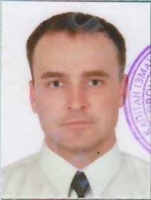 PositionFrom / ToVessel nameVessel typeDWTMEBHPFlagShipownerCrewing2nd Officer28.01.2016-08.07.2016Ocean WinnerGeneral Cargo8072Pielstick-LiberiaOcean Winner LTD&mdash;3rd Officer14.04.2015-20.10.2015Ocean LordMulti-Purpose Vessel7100MAN-B&W-LiberiaLucky Chace Shipping LTD&mdash;3rd Officer22.07.2014-11.02.2015Ocean WinnerGeneral Cargo8072Pielstick-LiberiaOcean Winner LTD&mdash;Able Seaman26.07.2013-25.11.2013MSC EdithContainer Ship24309-MaltaMSC Shipmanagement Limited / CyprusMSC Crewing ServicesOrdinary Seaman12.08.2012-17.03.2013MSC Mia SummerContainer Ship24309-MaltaMSC Shipmanagement Limited / CyprusMSC Crewing ServicesOrdinary Seaman15.11.2010-04.06.2011Southern PasifikaContainer Ship6030MAk-A&BWERSE SCHIFFAHRTS GMBH & CO.Marine Pro ServiceOrdinary Seaman21.11.2009-23.06.2010Southern PasifikaContainer Ship6030MAk-A&BWERSE SCHIFFAHRTS GMBH & CO.Marine Pro ServiceOrdinary Seaman06.01.2009-06.07.2009MauritzGeneral Cargo9030WARTSILA 6L32-A&BWERSE SCHIFFAHRTS GMBH & CO.Marine Pro Service